Submission template v1.0Please update contents table before submitting to the GPhC (right click update field).This templateSupport and further informationIf you have any questions when preparing your submission, please contact the GPhC’s Education (Quality Assurance) team at education@pharmacyregulation.orgThe GPhC is committed to compliance with the General Data Protection Regulation (GDPR), details for our privacy policy can be found on our website.Please delete this section/page before submitting to the GPhC.Background course/qualification information:Please delete this section/page before submitting to the GPhC. Please remember to update the contents page before submission to the GPhC.Please use this template to demonstrate how your course(s) and institution will meet (or continue to meet) the Requirements for the education and training of pharmacy support staff – October 2020 in relation to your support staff course offering(s).The technical knowledge and skills content of the course/qualification must be derived from, and mapped to, an appropriate national framework for pharmacy knowledge and skills recognised in the UK. Completing this templateThis document has been populated with the Institute for Apprenticeships and Technical Education Standard (England) for Pharmacy Services Assistant (England) and the 26 recognised National Occupational Standards (NOS) specific to pharmacy. This document should be completed where a provider or qualification has been developed to meet the apprenticeship standard but also has ‘value added’ NOS content. For sections 1-6, please identify the mandatory apprenticeship knowledge, skills and behaviours (KSB) as part of your submission. Please note, sections 1-6 are mandatory and must be completed to meet the apprenticeship standard. Should the whole NOS not be used due to overlap or repartition please identify any components of a NOS that are not included. If the role requirements are wider than the listed pharmacy suite NOS, providers will need to map to another NOS using the same format. NOS units that have not been used in the design of the course/qualification should be deleted from this template.Please note that the NOS PHARM identifier codes are hyperlinked to the most up to date versions available on the Skills for Health website. If the course/qualification uses NOS from outside of the PHARM suite, please include a hyperlink in the same format.This part 3 submission document should be complemented by a curriculum mapping document included as an appendix. There must be one part 3 submission per course/qualification.Academic year:  2022/23Name of course provider/awarding organisation: Name of course/qualification: Part 3: Role-specific learning outcomes (Apprenticeship standard)Section 1: Dispensing and supply of medicines and medicinal productsHow does the course/qualification support the trainee to achieve this outcome and where the learning outcome is taught?Provider’s commentaryPlease type your commentary hereX(expand as necessary)How and where does the course/qualification assess the trainee’s achievement of this outcome at the stated competency level?Provider’s commentaryPlease type your commentary hereX(expand as necessary)GPhC accreditation/recognition team use only: Outcome met/will be met? Yes  No Accreditation/recognition team’s commentary:XSection 2: Team workHow does the course/qualification support the trainee to achieve this outcome and where the learning outcome is taught?Provider’s commentaryPlease type your commentary hereX(expand as necessary)How and where does the course/qualification assess the trainee’s achievement of this outcome at the stated competency level?Provider’s commentaryPlease type your commentary hereX(expand as necessary)GPhC accreditation/recognition team use only: Outcome met/will be met? Yes  No Accreditation/recognition team’s commentary:XSection 3: Communication, pharmacy law and ethicsHow does the course/qualification support the trainee to achieve this outcome and where the learning outcome is taught?Provider’s commentaryPlease type your commentary hereX(expand as necessary)How and where does the course/qualification assess the trainee’s achievement of this outcome at the stated competency level?Provider’s commentaryPlease type your commentary hereX(expand as necessary)GPhC accreditation/recognition team use only: Outcome met/will be met? Yes  No Accreditation/recognition team’s commentary:XSection 4: Person centred careHow does the course/qualification support the trainee to achieve this outcome and where the learning outcome is taught?Provider’s commentaryPlease type your commentary hereX(expand as necessary)How and where does the course/qualification assess the trainee’s achievement of this outcome at the stated competency level?Provider’s commentaryPlease type your commentary hereX(expand as necessary)GPhC accreditation/recognition team use only: Outcome met/will be met? Yes  No Accreditation/recognition team’s commentary:XSection 5: Health and safety in the workplaceHow does the course/qualification support the trainee to achieve this outcome and where the learning outcome is taught?Provider’s commentaryPlease type your commentary hereX(expand as necessary)How and where does the course/qualification assess the trainee’s achievement of this outcome at the stated competency level?Provider’s commentaryPlease type your commentary hereX(expand as necessary)GPhC accreditation/recognition team use only: Outcome met/will be met? Yes  No Accreditation/recognition team’s commentary:XSection 6: Preparation for the End Point Assessment (EPA)Describe the assessment process used to confirm the candidate's readiness for formative assessments throughout and how this is communicated to the employer to support gateway decisionProvider’s commentaryPlease type your commentary hereX(expand as necessary)GPhC accreditation/recognition team use only: Outcome met/will be met? Yes  No Accreditation/recognition team’s commentary:XPart 3: Role-specific learning outcomes (National Occupational Standards)Please note, the NOS unique identifiers are hyperlinked to the relevant NOS standard. PHARM01 - Assist with the provision of a pharmacy serviceHow does the course/qualification support the trainee to achieve this NOS outcome and where the outcome is taught?Provider’s commentaryPlease type your commentary hereX(expand as necessary)How and where does the course/qualification assess the trainee’s achievement of this NOS outcome at the stated competency level?Provider’s commentaryPlease type your commentary hereX(expand as necessary)GPhC accreditation/recognition team use only: NOS met/will be met? Yes  No Accreditation/recognition team’s commentary:XPHARM02 - Provide an effective and responsive pharmacy serviceHow does the course/qualification support the trainee to achieve this NOS outcome and where the outcome is taught?Provider’s commentaryPlease type your commentary hereX(expand as necessary)How and where does the course/qualification assess the trainee’s achievement of this NOS outcome at the stated competency level?Provider’s commentaryPlease type your commentary hereX(expand as necessary)GPhC accreditation/recognition team use only: NOS met/will be met? Yes  No Accreditation/recognition team’s commentary:XPHARM03 - Respond to pharmaceutical queries and requests for informationHow does the course/qualification support the trainee to achieve this NOS outcome and where the outcome is taught?Provider’s commentaryPlease type your commentary hereX(expand as necessary)How and where does the course/qualification assess the trainee’s achievement of this NOS outcome at the stated competency level?Provider’s commentaryPlease type your commentary hereX(expand as necessary)GPhC accreditation/recognition team use only: NOS met/will be met? Yes  No Accreditation/recognition team’s commentary:XPHARM04 - Provide advice on non-prescribed medicines and productsHow does the course/qualification support the trainee to achieve this NOS outcome and where the outcome is taught?Provider’s commentaryPlease type your commentary hereX(expand as necessary)How and where does the course/qualification assess the trainee’s achievement of this NOS outcome at the stated competency level?Provider’s commentaryPlease type your commentary hereX(expand as necessary)GPhC accreditation/recognition team use only: NOS met/will be met? Yes  No Accreditation/recognition team’s commentary:XPHARM07 - Receive prescriptionsHow does the course/qualification support the trainee to achieve this NOS outcome and where the outcome is taught?Provider’s commentaryPlease type your commentary hereX(expand as necessary)How and where does the course/qualification assess the trainee’s achievement of this NOS outcome at the stated competency level?Provider’s commentaryPlease type your commentary hereX(expand as necessary)GPhC accreditation/recognition team use only: NOS met/will be met? Yes  No Accreditation/recognition team’s commentary:XPHARM08 - Confirm prescription validityHow does the course/qualification support the trainee to achieve this NOS outcome and where the outcome is taught?Provider’s commentaryPlease type your commentary hereX(expand as necessary)How and where does the course/qualification assess the trainee’s achievement of this NOS outcome at the stated competency level?Provider’s commentaryPlease type your commentary hereX(expand as necessary)GPhC accreditation/recognition team use only: NOS met/will be met? Yes  No Accreditation/recognition team’s commentary:XPHARM09 - Assemble prescribed itemsHow does the course/qualification support the trainee to achieve this NOS outcome and where the outcome is taught?Provider’s commentaryPlease type your commentary hereX(expand as necessary)How and where does the course/qualification assess the trainee’s achievement of this NOS outcome at the stated competency level?Provider’s commentaryPlease type your commentary hereX(expand as necessary)GPhC accreditation/recognition team use only: NOS met/will be met? Yes  No Accreditation/recognition team’s commentary:XPHARM10 - Issue prescribed itemsHow does the course/qualification support the trainee to achieve this NOS outcome and where the outcome is taught?Provider’s commentaryPlease type your commentary hereX(expand as necessary)How and where does the course/qualification assess the trainee’s achievement of this NOS outcome at the stated competency level?Provider’s commentaryPlease type your commentary hereX(expand as necessary)GPhC accreditation/recognition team use only: NOS met/will be met? Yes  No Accreditation/recognition team’s commentary:XPHARM11 - Prepare extemporaneous medicinesHow does the course/qualification support the trainee to achieve this NOS outcome and where the outcome is taught?Provider’s commentaryPlease type your commentary hereX(expand as necessary)How and where does the course/qualification assess the trainee’s achievement of this NOS outcome at the stated competency level?Provider’s commentaryPlease type your commentary hereX(expand as necessary)GPhC accreditation/recognition team use only: NOS met/will be met? Yes  No Accreditation/recognition team’s commentary:XPHARM12 - Order pharmaceutical stockHow does the course/qualification support the trainee to achieve this NOS outcome and where the outcome is taught?Provider’s commentaryPlease type your commentary hereX(expand as necessary)How and where does the course/qualification assess the trainee’s achievement of this NOS outcome at the stated competency level?Provider’s commentaryPlease type your commentary hereX(expand as necessary)GPhC accreditation/recognition team use only: NOS met/will be met? Yes  No Accreditation/recognition team’s commentary:XPHARM13 - Receive pharmaceutical stockHow does the course/qualification support the trainee to achieve this NOS outcome and where the outcome is taught?Provider’s commentaryPlease type your commentary hereX(expand as necessary)How and where does the course/qualification assess the trainee’s achievement of this NOS outcome at the stated competency level?Provider’s commentaryPlease type your commentary hereX(expand as necessary)GPhC accreditation/recognition team use only: NOS met/will be met? Yes  No Accreditation/recognition team’s commentary:XPHARM14 - Maintain pharmaceutical stockHow does the course/qualification support the trainee to achieve this NOS outcome and where the outcome is taught?Provider’s commentaryPlease type your commentary hereX(expand as necessary)How and where does the course/qualification assess the trainee’s achievement of this NOS outcome at the stated competency level?Provider’s commentaryPlease type your commentary hereX(expand as necessary)GPhC accreditation/recognition team use only: NOS met/will be met? Yes  No Accreditation/recognition team’s commentary:XPHARM15 - Supply pharmaceutical stockHow does the course/qualification support the trainee to achieve this NOS outcome and where the outcome is taught?Provider’s commentaryPlease type your commentary hereX(expand as necessary)How and where does the course/qualification assess the trainee’s achievement of this NOS outcome at the stated competency level?Provider’s commentaryPlease type your commentary hereX(expand as necessary)GPhC accreditation/recognition team use only: NOS met/will be met? Yes  No Accreditation/recognition team’s commentary:XPHARM17 - Manufacture and assemble medicinal productsHow does the course/qualification support the trainee to achieve this NOS outcome and where the outcome is taught?Provider’s commentaryPlease type your commentary hereX(expand as necessary)How and where does the course/qualification assess the trainee’s achievement of this NOS outcome at the stated competency level?Provider’s commentaryPlease type your commentary hereX(expand as necessary)GPhC accreditation/recognition team use only: NOS met/will be met? Yes  No Accreditation/recognition team’s commentary:XPHARM19 - Prepare aseptic productsHow does the course/qualification support the trainee to achieve this NOS outcome and where the outcome is taught?Provider’s commentaryPlease type your commentary hereX(expand as necessary)How and where does the course/qualification assess the trainee’s achievement of this NOS outcome at the stated competency level?Provider’s commentaryPlease type your commentary hereX(expand as necessary)GPhC accreditation/recognition team use only: NOS met/will be met? Yes  No Accreditation/recognition team’s commentary:XPHARM20 - Prepare documentation and materials for the manufacture and assembly of medicinal productsHow does the course/qualification support the trainee to achieve this NOS outcome and where the outcome is taught?Provider’s commentaryPlease type your commentary hereX(expand as necessary)How and where does the course/qualification assess the trainee’s achievement of this NOS outcome at the stated competency level?Provider’s commentaryPlease type your commentary hereX(expand as necessary)GPhC accreditation/recognition team use only: NOS met/will be met? Yes  No Accreditation/recognition team’s commentary:XPHARM21 - Prepare documentation and materials for the production of aseptic productsHow does the course/qualification support the trainee to achieve this NOS outcome and where the outcome is taught?Provider’s commentaryPlease type your commentary hereX(expand as necessary)How and where does the course/qualification assess the trainee’s achievement of this NOS outcome at the stated competency level?Provider’s commentaryPlease type your commentary hereX(expand as necessary)GPhC accreditation/recognition team use only: NOS met/will be met? Yes  No Accreditation/recognition team’s commentary:XPHARM23 - Check documentation and materials prior to the preparation of aseptic productsHow does the course/qualification support the trainee to achieve this NOS outcome and where the outcome is taught?Provider’s commentaryPlease type your commentary hereX(expand as necessary)How and where does the course/qualification assess the trainee’s achievement of this NOS outcome at the stated competency level?Provider’s commentaryPlease type your commentary hereX(expand as necessary)GPhC accreditation/recognition team use only: NOS met/will be met? Yes  No Accreditation/recognition team’s commentary:XPHARM24 - Provide an effective pharmacy collection and delivery serviceHow does the course/qualification support the trainee to achieve this NOS outcome and where the outcome is taught?Provider’s commentaryPlease type your commentary hereX(expand as necessary)How and where does the course/qualification assess the trainee’s achievement of this NOS outcome at the stated competency level?Provider’s commentaryPlease type your commentary hereX(expand as necessary)GPhC accreditation/recognition team use only: NOS met/will be met? Yes  No Accreditation/recognition team’s commentary:XPHARM25 - Supply dressings and appliancesHow does the course/qualification support the trainee to achieve this NOS outcome and where the outcome is taught?Provider’s commentaryPlease type your commentary hereX(expand as necessary)How and where does the course/qualification assess the trainee’s achievement of this NOS outcome at the stated competency level?Provider’s commentaryPlease type your commentary hereX(expand as necessary)GPhC accreditation/recognition team use only: NOS met/will be met? Yes  No Accreditation/recognition team’s commentary:XPHARM26 - Process pharmacy information for appropriate reimbursement and remunerationHow does the course/qualification support the trainee to achieve this NOS outcome and where the outcome is taught?Provider’s commentaryPlease type your commentary hereX(expand as necessary)How and where does the course/qualification assess the trainee’s achievement of this NOS outcome at the stated competency level?Provider’s commentaryPlease type your commentary hereX(expand as necessary)GPhC accreditation/recognition team use only: NOS met/will be met? Yes  No Accreditation/recognition team’s commentary:XPHARM28 - Undertake the final accuracy check of dispensed medicines and productsHow does the course/qualification support the trainee to achieve this NOS outcome and where the outcome is taught?Provider’s commentaryPlease type your commentary hereX(expand as necessary)How and where does the course/qualification assess the trainee’s achievement of this NOS outcome at the stated competency level?Provider’s commentaryPlease type your commentary hereX(expand as necessary)GPhC accreditation/recognition team use only: NOS met/will be met? Yes  No Accreditation/recognition team’s commentary:XPHARM29 - Retrieve and reconcile information about an individual’s medicinesHow does the course/qualification support the trainee to achieve this NOS outcome and where the outcome is taught?Provider’s commentaryPlease type your commentary hereX(expand as necessary)How and where does the course/qualification assess the trainee’s achievement of this NOS outcome at the stated competency level?Provider’s commentaryPlease type your commentary hereX(expand as necessary)GPhC accreditation/recognition team use only: NOS met/will be met? Yes  No Accreditation/recognition team’s commentary:XPHARM31 - Confirm the suitability of an individual's medicines for use and ensure sufficient supplyHow does the course/qualification support the trainee to achieve this NOS outcome and where the outcome is taught?Provider’s commentaryPlease type your commentary hereX(expand as necessary)How and where does the course/qualification assess the trainee’s achievement of this NOS outcome at the stated competency level?Provider’s commentaryPlease type your commentary hereX(expand as necessary)GPhC accreditation/recognition team use only: NOS met/will be met? Yes  No Accreditation/recognition team’s commentary:XPHARM32 - Assist in the issuing of prescribed itemsHow does the course/qualification support the trainee to achieve this NOS outcome and where the outcome is taught?Provider’s commentaryPlease type your commentary hereX(expand as necessary)How and where does the course/qualification assess the trainee’s achievement of this NOS outcome at the stated competency level?Provider’s commentaryPlease type your commentary hereX(expand as necessary)GPhC accreditation/recognition team use only: NOS met/will be met? Yes  No Accreditation/recognition team’s commentary:XPHARM33 - Order medicines and products for individualsHow does the course/qualification support the trainee to achieve this NOS outcome and where the outcome is taught?Provider’s commentaryPlease type your commentary hereX(expand as necessary)How and where does the course/qualification assess the trainee’s achievement of this NOS outcome at the stated competency level?Provider’s commentaryPlease type your commentary hereX(expand as necessary)GPhC accreditation/recognition team use only: NOS met/will be met? Yes  No Accreditation/recognition team’s commentary:XPHARM34 - Contribute to the management of medication audit and reviewHow does the course/qualification support the trainee to achieve this NOS outcome and where the outcome is taught?Provider’s commentaryPlease type your commentary hereX(expand as necessary)How and where does the course/qualification assess the trainee’s achievement of this NOS outcome at the stated competency level?Provider’s commentaryPlease type your commentary hereX(expand as necessary)GPhC accreditation/recognition team use only: NOS met/will be met? Yes  No Accreditation/recognition team’s commentary:XPHARM35 - Contribute to the non-clinical medication reviewHow does the course/qualification support the trainee to achieve this NOS outcome and where the outcome is taught?Provider’s commentaryPlease type your commentary hereX(expand as necessary)How and where does the course/qualification assess the trainee’s achievement of this NOS outcome at the stated competency level?Provider’s commentaryPlease type your commentary hereX(expand as necessary)GPhC accreditation/recognition team use only: NOS met/will be met? Yes  No Accreditation/recognition team’s commentary:XPHARM36 - Support the prescription administration processHow does the course/qualification support the trainee to achieve this NOS outcome and where the outcome is taught?Provider’s commentaryPlease type your commentary hereX(expand as necessary)How and where does the course/qualification assess the trainee’s achievement of this NOS outcome at the stated competency level?Provider’s commentaryPlease type your commentary hereX(expand as necessary)GPhC accreditation/recognition team use only: NOS met/will be met? Yes  No Accreditation/recognition team’s commentary:XAdditional technical outcomes not covered by the pharmacy suite of NOS’s (delete section if not applicable) XXXHow does the course/qualification support the trainee to achieve this NOS outcome and where the outcome is taught?Provider’s commentaryPlease type your commentary hereX(expand as necessary)How and where does the course/qualification assess the trainee’s achievement of this NOS outcome at the stated competency level?Provider’s commentaryPlease type your commentary hereX(expand as necessary)GPhC accreditation/recognition team use only: NOS met/will be met? Yes  No Accreditation/recognition team’s commentary:XXXHow does the course/qualification support the trainee to achieve this NOS outcome and where the outcome is taught?Provider’s commentaryPlease type your commentary hereX(expand as necessary)How and where does the course/qualification assess the trainee’s achievement of this NOS outcome at the stated competency level?Provider’s commentaryPlease type your commentary hereX(expand as necessary)GPhC accreditation/recognition team use only: NOS met/will be met? Yes  No Accreditation/recognition team’s commentary:XSubmitting your documentation to the GPhCYou must send the following electronically via email or through a secure link:A Word and a PDF version of your submission document A PDF version of each item of documentary evidence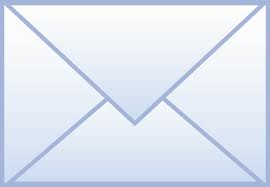 education@pharmacyregulation.orgPlease ensure that the documentation arrives with the GPhC’s Education team on, or before, the submission deadline. The deadline for submission of documentation is normally six or seven weeks in advance of the event; however, you will be notified of your exact deadline date when we confirm the date of your event.